           ПРОЕКТРЕСПУБЛИКА  КРЫМНИЖНЕГОРСКИЙ  РАЙОНИЗОБИЛЬНЕНСКИЙ   СЕЛЬСКИЙ СОВЕТ__- я  сессия  1–го  созываР Е Ш Е Н И Е   №_______________ 2018 года                                                      с. ИзобильноеОб утверждении Правил определения размера платыпо соглашению об установлении сервитута в отношении земельных участков, находящихся в муниципальной собственностиВ соответствии с Федеральным Законом от 06.10.2003 №131-ФЗ «Об общих принципах организации местного самоуправления в Российской Федерации»,  пунктом 2 статьи 39.25 Земельного кодекса Российской Федерации, Распоряжением Совета министров Республики Крым № 755-р от 04.07.2018г. «О внесении изменений в распоряжение Совета министров Республик Крым от 29.11.2016 года	 № 1498-р и применении результатов государственной кадастровой оценки земельных участков, расположенных на территории Республики Крым», Уставом муниципального образования Изобильненское сельское поселение Нижнегорского района Республики Крым, Изобильненский  сельского совет РЕШИЛ:1. Утвердить прилагаемые Правила определения размера платы по соглашению об установлении сервитута в отношении земельных участков, находящихся в муниципальной собственности (приложение).2. Обнародовать настоящее решение на информационном стенде в здании администрации Изобильненское сельского поселения Нижнегорского района Республики Крым, а также на официальном сайте в сети «Интернет» (izobilnoe-sp.ru).3. Настоящее решение вступает в силу с 1 января 2019 года.4. Контроль за исполнением настоящего  решения оставляю за собой. Председатель Изобильненского сельского совета – глава администрации Изобильненского сельского поселения		    		Л.Г.НазароваПриложение к решению-й сессии 1-го созыва Изобильненского сельского совета Нижнегорского района Республики Крымот  _____________ 2018 г. № ______ПРАВИЛАОПРЕДЕЛЕНИЯ РАЗМЕРА ПЛАТЫ ПО СОГЛАШЕНИЮ ОБ УСТАНОВЛЕНИИ СЕРВИТУТА В ОТНОШЕНИИ ЗЕМЕЛЬНЫХ УЧАСТКОВ, НАХОДЯЩИХСЯ В МУНИЦИПАЛЬНОЙ СОБСТВЕННОСТИ1. Настоящие Правила устанавливают порядок определения размера платы по соглашению об установлении сервитута в отношении земельных участков, находящихся в муниципальной собственности (далее - земельные участки), и подлежат применению, если иное не установлено федеральными законами.2. Размер платы по соглашению об установлении сервитута определяется на основании кадастровой стоимости земельного участка и рассчитывается как 0,01 процента кадастровой стоимости земельного участка за каждый год срока действия сервитута, если иное не установлено настоящими Правилами.3. Размер платы по соглашению об установлении сервитута, заключенному в отношении земельных участков, находящихся в федеральной собственности и предоставленных в постоянное (бессрочное) пользование, либо в пожизненное наследуемое владение, либо в аренду, может быть определен как разница рыночной стоимости указанных прав на земельный участок до и после установления сервитута, которая определяется независимым оценщиком в соответствии с законодательством Российской Федерации об оценочной деятельности.4. Смена правообладателя земельного участка не является основанием для пересмотра размера платы по соглашению об установлении сервитута, определенного в соответствии с настоящими Правилами.5. В случае если сервитут устанавливается в отношении части земельного участка, размер платы по соглашению об установлении сервитута определяется пропорционально площади этой части земельного участка в соответствии с настоящими Правилами.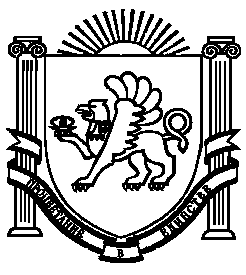 